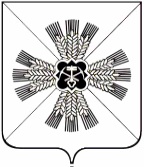 КЕМЕРОВСКАЯ ОБЛАСТЬАДМИНИСТРАЦИЯ ПРОМЫШЛЕННОВСКОГО МУНИЦИПАЛЬНОГО ОКРУГАПОСТАНОВЛЕНИЕот «___» ______________г. № ___пгт. ПромышленнаяОб утверждении формы проверочного листа (списка контрольных вопросов), применяемой при осуществлении муниципального контроля в сфере благоустройстваВ соответствии с частью 11.3 статьи 9 Федерального закона от 26.12.2008 № 294-ФЗ «О защите прав юридических лиц и индивидуальных предпринимателей при осуществлении государственного контроля (надзора) и муниципального контроля», постановлением Правительства Российской Федерации от 13.02.2017 № 177 «Об утверждении общих требований к разработке и утверждению проверочных листов (списков контрольных вопросов)», руководствуясь Федеральным законом от 06.10.2003 № 131-ФЗ «Об общих принципах организации местного самоуправления в Российской Федерации»:1.	Утвердить форму проверочного листа (список контрольных вопросов), применяемого при осуществлении  муниципального контроля в сфере благоустройства, согласно приложению к настоящему постановлению.2.	Настоящее постановление подлежит размещению на официальном сайте администрации Промышленновского муниципального округа в сети Интернет.	3.	Контроль за исполнением настоящего постановления возложить на заместителя главы Промышленновского муниципального округа – начальника Управления по жизнеобеспечению и строительству администрации Промышленновского муниципального округа А.А. Зарубина.	4.	Настоящее постановление вступает в силу со дня подписания и распространяет свое действие на правоотношения, возникшие 01.03.2022.Исп. А.В. ТитовТел. 7-14-78Проверочный лист (список контрольных вопросов), применяемый при осуществлении муниципального контроля в сфере благоустройства на территории Промышленновского муниципального округа1. Наименование вида контроля, включенного в единый реестр видов федерального государственного контроля (надзора), регионального государственного контроля (надзора), муниципального контроля: муниципальный контроль в сфере благоустройства.2. Наименование контрольного органа: отдел по строительству Управления по жизнеобеспечению и строительству администрации Промышленновского муниципального округа.3. Реквизиты нормативного правового акта об утверждении формы проверочного листа: постановление администрации Промышленновского муниципального округа от ________ № ____ «Об утверждении формы проверочного листа (списка контрольных вопросов), применяемой  при осуществлении муниципального жилищного контроля».4. Вид контрольного мероприятия: плановая выездная проверка.5. Объект муниципального контроля в сфере благоустройства, в отношении которого проводится контрольное мероприятие: ______________________.6. Сведения о контролируемом лице:6.1. фамилия, имя и отчество (при наличии) гражданина: ______________________________________________________________;идентификационный номер налогоплательщика гражданина: ____________;адрес регистрации гражданина: ____________________________________;7. Место (места) проведения контрольного мероприятия с заполнением проверочного листа: ____________________________________________.8. Реквизиты решения контрольного органа о проведении контрольного мероприятия, подписанного уполномоченным должностным лицом контрольного органа: дата ______ №   __________, должностное лицо, подписавшее решение ________________.9. Учетный номер контрольного мероприятия: ____________.10. Список контрольных вопросов, отражающих содержание обязательных требований, ответы на которые свидетельствуют о соблюдении или несоблюдении контролируемым лицом обязательных требований:Подпись лица, проводившего  проверку: _________________  								      (ФИО)Дата проведения проверки «__» ________ 20__ г.ГлаваПромышленновского муниципального округа С.А. ФедарюкУтвержденпостановлениемадминистрации Промышленновского муниципального округаот _____________ № _____№ п/пВопросы, отражающие содержание обязательных требованийРеквизиты нормативных правовых актов, с указанием их структурных единиц, которыми установлены обязательные требованияОтветы на вопросыОтветы на вопросыОтветы на вопросы№ п/пВопросы, отражающие содержание обязательных требованийРеквизиты нормативных правовых актов, с указанием их структурных единиц, которыми установлены обязательные требованияДаНетНе распространяется требование1Соблюдаются ли требования к содержанию некапитальных нестационарных сооружений?Статья 35.12 Правил благоустройства Промышленновского муниципального округа, утвержденных решением СНД Промышленновского муниципального округа от 13.01.2022 №372 (далее- Правила благоустройства)2Соответствует ли размещение домовых знаков на зданиях и сооружениях?Статья 8.6 Правил благоустройства3Обеспечивается ли доступ маломобильных групп населения к входным группам зданий жилого и общественного назначения?Статья 11.6 Правил благоустройства4Соблюдаются ли общие требования к содержанию и уборке территорий городского округа в зимний, летний период?Статья 4.2 Правил благоустройства5Осуществляется ли сбор отходов и содержание контейнерных площадок?Статья 4.4 Правил благоустройства6Соблюдаются ли требования к внешнему виду и размещению инженерного и технического оборудования фасадов зданий, сооружений?Статья 17 правил благоустройства7Соблюдаются ли требования к обустройству и оформлению строительных объектов и площадок?Статья 6.14 Правил благоустройства8Соблюдается ли порядок оформления разрешительной документации и порядок осуществления земляных работ?Статья 7 Правил благоустройства9Соответствуют ли требования обустройства и содержания гаражей, открытых стоянок для постоянного и временного хранения транспортных средств требованиям Правил благоустройства?Статья 4.4 Правил благоустройства10Соответствует ли порядок содержания зеленых насаждений требованиям Правил благоустройства?Статья 4 Правил благоустройства11Соответствует ли порядок производства проектных и строительных работ в зоне зеленых насаждений требованиям Правил благоустройства?Статья 4 Правил благоустройства12Соответствует ли порядок сноса (удаления) и (или) пересадки зеленых насаждений требованиям Правил благоустройства?Статья 4 Правил благоустройства13Соответствует ли санитарное и техническое состояние общественных туалетов требованиям Правил благоустройства?Статья 38 Правил благоустройства14Соответствует ли порядок организации стоков поверхностных вод требованиям Правил благоустройства?Статья 4.4 Правил благоустройства15Соответствуют ли требования к содержанию мест погребения (мест захоронения) требованиям Правил благоустройства?Статья 4.7 Правил благоустройстваЗаместитель главы  – начальник управления по жизнеобеспечению и строительствуА.А. Зарубин